Central Baptist ChurchSunday, January 22, 2023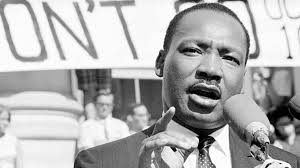 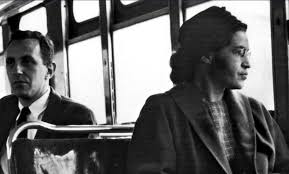 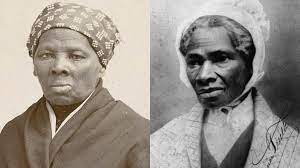             Martin Luther King, Jr              Rosa Parks                   Harriet Tubman        Sojourner Truth	A lot of people are waiting for Martin Luther King or Mahatma Gandhi to come back - but they are gone. We are it. It is up to us. It is up to you ~Marian Wright EdelmanPreludeWelcome/Announcements *Hymn			            Go Tell It on the Mountain                                     No. 138  Call to Worship     One:   Living God — we want to be good people. We want to do what is right.            We want to be known as disciples of Christ.All:     Straighten our thinking; inspire our actions; free us from last year’s errors.          Let us exhibit your presence wherever we are.One:  In Jesus Christ, we learn how to be in a relationship with the Holy Spirit, in whom          we are empowered to embody divine love and mercy.All:    Love is eternal, a treasure from God — A treasure we carry inside to share         with others.One:  Living God — so many gifts you give us — opportunities to gather in this place, to          mature together in faith, hope, and love. Thank you for encouraging us day after          day to practice love, charity, friendship, and compassion and show these gifts to          the world. All:   Christ leads us to a dynamic relationship with the living God!  Unison Prayer of Invocation Giver of Hope — we are grateful you remain among us, within every breath we take, blessing us in multiple ways.  Generous God, there are so many kinds of riches, and only one of them is money. Thank you for the wealth that comes to us in relationships, in acting out the Words and Teachings of Jesus through the Spirit. This is the moment when we say to God: I have heard your voice; Here I am, use me and my resources to make freedom the norm and peace the rule, not the exception.      Gloria Patri     	   						                     		     No. 623Glory be to the Father and to the Son and to the Holy Ghost, as it was in the beginning, is now and ever shall be, world without end Amen, Amen     Anthem     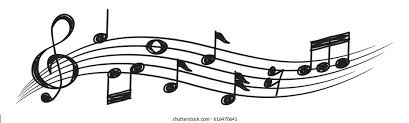 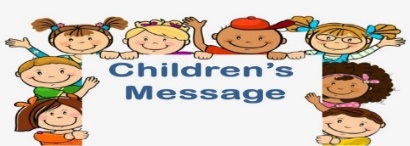 Joys and Concerns ~Silent Meditation~Pastoral Prayer & The Lord’s PrayerOur Father, who art in heaven, hallowed be thy name. Thy kingdom come. Thy will be done, on earth as it is in heaven. Give us this day our daily bread. And forgive us our trespasses, as we forgive those who trespass against us. And lead us not into temptation but deliver us from evil. For thine is the kingdom, and the power, and the glory, forever. Amen.Offering & Friendship Forms  Please pass the black friendship pad along your pew so that each person may sign. If you would like contact from the pastor, please leave a note in the remark section.*Doxology	                  							                               No. 625                                                            Praise God from whom all blessings flow; Praise Him, all creatures here below; Praise Him above ye heavenly host; Praise Father, Son, and Holy Ghost.*Prayer of DedicationSCRIPTURE  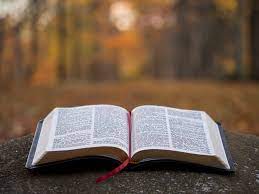 Micah 6:6-8; Acts 10:1-38, 44; Matthew 5:43-48Sermon   			 	    History: Do we learn from it?*Hymn					    People Get Ready                                 (attachment)Benediction Spirit of the Living God, as we have gathered in this place this morning, allow Your spirit to fill our very being.  Most gracious and loving God, we remember the struggles of our people, black people, people of African descent, Your people and thank you for your grace, Your love, and Your mercy.  We thank You for the leaders that You continue to place in high places and ordinary places. Inspire each of us to work more faithfully for justice and dignity for life everywhere.  Lord God, we remember the hurts of exclusion and prejudice, but we know that You can raise our vision above all barriers and give us wisdom and courage to make this a better world. As You give us Yourself in the Bread of Hope and the Cup of Mercy - show us how to give ourselves to those who are without hope and to those who cry for mercy. Lord God, rule over our spirit in this hour that we will go from this worship with the freedom of those who trust in You.  In the name of Jesus Christ, Amen ~Author unknownPostlude				 The Worship is ended...Our Service Now Begins 	 *Please stand if you are ablePeople Get ReadyPeople get ready, there’s a train a comin’You don't need no baggage, you just get on boardAll you need is faith to hear the diesels hummin'Don't need no ticket, you just thank the LordPeople get ready for the train to JordanIt's picking up passengers from coast to coastFaith is the key, open the doors and board 'emIf you'll just love the LordThere ain't no room for the hopeless sinnerWho would hurt all mankind just to save his ownHave pity on those whose chances grow thinnerFor there's no hiding place against the Kingdom's throneSo people get ready, there's a train a comin'You don't need no baggage, you just get on boardAll you need is faith to hear the diesels hummin'Don't need no ticket, you just thank the Lord